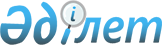 Об установлении размера платы за пользование жилищем из государственного жилищного фонда Темирского районаПостановление акимата Темирского района Актюбинской области от 17 июня 2020 года № 119. Зарегистрировано Департаментом юстиции Актюбинской области 18 июня 2020 года № 7188
      В соответствии со статьей 31 Закона Республики Казахстан от 23 января 2001 года "О местном государственном управлении и самоуправлении в Республике Казахстан", статьей 97 Закона Республики Казахстан от 16 апреля 1997 года "О жилищных отношениях" и приказом председателя Агентства Республики Казахстан по делам строительства и жилищно-коммунального хозяйства от 26 августа 2011 года № 306 "Об утверждении Методики расчета размера платы за пользование жилищем из государственного жилищного фонда", зарегистрированного в Реестре государственной регистрации нормативных правовых актов № 7232, акимат Темирского района ПОСТАНОВЛЯЕТ:
      1. Установить размер платы за пользование жилищем из государственного жилищного фонда Темирского района, согласно приложению к настоящему постановлению.
      2. Признать утратившими силу следующие постановления:
      1) постановление акимата Темирского района от 3 февраля 2014 года № 27 "Об установлении размера арендной платы в государственных арендных домах Темирского района" (зарегистрированное в Реестре государственной регистрации нормативных правовых актов № 3788, опубликованное 14 марта 2014 года в районной газете "Темір");
      2) постановление акимата Темирского района от 16 июля 2014 года № 193 "О внесении изменения в постановление акимата Темирского района от 3 февраля 2014 года № 27 "Об установлении размера арендной платы в государственных арендных домах Темирского района" (зарегистрированное в Реестре государственной регистрации нормативных правовых актов №3976, опубликованное 6 августа 2014 года в информационно–правовой системе нормативных правовых актов Республики Казахстан "Әділет".
      3. Государственному учреждению "Темирский районный отдел жилищно-коммунального хозяйства, пассажирского транспорта и автомобильных дорог" в установленном законодательством порядке обеспечить:
      1) государственную регистрацию настоящего постановления в Департаменте юстиции Актюбинской области;
      2) размещение настоящего постановления на интернет-ресурсе акимата Темирского района после его официального опубликования.
      4. Контроль за исполнением настоящего постановления возложить на курирующего заместителя акима района.
      5. Настоящее постановление вводится в действие со дня его первого официального опубликования. Размер арендной платы за пользование жилищем из государственного жилищного фонда Темирского района, за один квадратный метр в месяц
      При расчете размера платы, взимаемой за пользование жилищем из государственного жилищного фонда, не входящим в состав объекта кондоминиума, применяются следующие показатели:
      А – размер платы за пользование жилищем из государственного жилищного фонда, не входящим в состав объекта кондоминиума (в тенге за один квадратный метр в месяц);
      Ц – стоимость строительства (приобретения) одного квадратного метра общей площади жилища (в тенге);
      Т – расчетный срок службы зданий (лет);
      Р – сумма платежей, необходимая на содержание жилого дома (жилого здания) (в тенге за один квадратный метр в месяц).
      Стоимость строительства (приобретения) одного квадратного метра общей площади жилища (Ц) определяется в соответствии с проектно-сметной документацией на строительство здания или по результатам государственных закупок здания.
      Расчетный срок службы зданий (Т) определяется в соответствии со строительными нормами СН РК 1.04-26-2011 "Реконструкция, капитальный и текущий ремонт жилых и общественных зданий".
      Сумма платежей (Р), необходимая на содержание жилого дома (жилого здания) определяется по формуле:
      Р= Гз /12/п 
      где Гз – годовая смета затрат жилищно-эксплуатационной службы, созданной или привлеченной местным исполнительным органом (государственным предприятием), на содержание жилого дома (жилого здания) (тенге/год);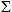 
      п – сумма общих площадей жилищ в жилом здании (квадратный метр).
      1) шестнадцатиквартирный жилой дом, расположенный по адресу: поселок Шубаркудык, улица Астана, дом №40.
      Размер платы за один месяц, взимаемый за пользование жилищем из государственного жилищного фонда, не входящим в состав объекта кондоминиума, рассчитывается по формуле:
      А=Ц/Т/12+Р
      Ц= 134 540 000 тенге/1032,58 квадратных метров (общая площадь дома согласно данных технического паспорта) = 130 294,9 тенге стоимость строительства 1 квадратного метра общей площади жилища (в тенге);
      Т=50 лет;
      Р=0 тенге;
      А=130 294,9 /50/12+0= 217 тенге за 1 квадратный метр в месяц;
      2) одноквартирный жилой дом, расположенный по адресу: поселок Шубаркудык, микрорайон Кызылжар-3, дом № 629.
      Размер платы за один месяц, взимаемый за пользование жилищем из государственного жилищного фонда, не входящим в состав объекта кондоминиума, рассчитывается по формуле:
      А=Ц/Т/12+Р
      Ц= 4 327 000 тенге/77,2 квадратных метров (общая площадь дома согласно данных технического паспорта) = 56 049,2 тенге стоимость строительства 1 квадратного метра общей площади жилища (в тенге);
      Т=50 лет;
      Р=0 тенге;
      А=56 049,2/50/12+0= 93,4 тенге за 1 квадратный метр в месяц;
      3) одноквартирный жилой дом, расположенный по адресу: поселок Шубаркудык, улица Жастар, дом № 33 Б.
      Размер платы за один месяц, взимаемый за пользование жилищем из государственного жилищного фонда, не входящим в состав объекта кондоминиума, рассчитывается по формуле:
      А=Ц/Т/12+Р
      Ц= 4 375 000 тенге/119,3 квадратных метров (общая площадь дома согласно данных технического паспорта) = 36672,2 тенге стоимость строительства 1 квадратного метра общей площади жилища (в тенге);
      Т=50 лет;
      Р=0 тенге;
      А=36672,2 /50/12+0= 61,1 тенге за 1 квадратный метр в месяц;
      4) одноквартирные жилые дома, расположенные по адресу: поселок Шубаркудык, улица Астана, дома №16, №17, №18, №19, №20, №21, №22, №23, №24, №25, №26, №27, №28, №29, №30; поселок Шубаркудык, микрорайон Кызылжар, дом №6/2.
      Размер платы за один месяц, взимаемый за пользование жилищем из государственного жилищного фонда, не входящим в состав объекта кондоминиума, рассчитывается по формуле:
      А=Ц/Т/12+Р
      Ц= 113 795 000 тенге/1127,1 квадратных метров (общая площадь дома согласно данных технического паспорта) = 100 962,6 тенге стоимость строительства 1 квадратного метра общей площади жилища (в тенге);
      Т=50 лет;
      Р=0 тенге;
      А=100962,6/50/12+0= 168,2 тенге за 1 квадратный метр в месяц;
      5) одноквартирные жилые дома, расположенные по адресу: поселок Шубаркудык, микрорайон Кызылжар-2, дом № 48Б; поселок Шубаркудык, улица Астана, дома №1В, №1Д.
      Размер платы за один месяц, взимаемый за пользование жилищем из государственного жилищного фонда, не входящим в состав объекта кондоминиума, рассчитывается по формуле:
      А=Ц/Т/12+Р
      Ц= 22 649 000 тенге/225,42 квадратных метров (общая площадь дома согласно данных технического паспорта) = 100 474,66 тенге стоимость строительства 1 квадратного метра общей площади жилища (в тенге);
      Т=50 лет;
      Р=0 тенге;
      А=100 474,66/50/12+0= 167,4 тенге за 1 квадратный метр в месяц;
      6) одноквартирные жилые дома, расположенные по адресу: село Копа, улица Т.Ержанова, дома №17, №16.
      Размер платы за один месяц, взимаемый за пользование жилищем из государственного жилищного фонда, не входящим в состав объекта кондоминиума, рассчитывается по формуле:
      А=Ц/Т/12+Р
      Ц= 14 908 000 тенге/150,28 квадратных метров (общая площадь дома согласно данных технического паспорта) = 99 201,49 тенге стоимость строительства 1 квадратного метра общей площади жилища (в тенге);
      Т=50 лет;
      Р=0 тенге;
      А=99 201,49/50/12+0= 165,3 тенге за 1 квадратный метр в месяц;
      7) одноквартирный жилой дом, расположенный по адресу: поселок Шубаркудык, улица Актас, дом № 13/2.
      Размер платы за один месяц, взимаемый за пользование жилищем из государственного жилищного фонда, не входящим в состав объекта кондоминиума, рассчитывается по формуле:
      А=Ц/Т/12+Р
      Ц= 4 000 000 тенге/75,3 квадратных метров (общая площадь дома согласно данных технического паспорта) = 53 120,8 тенге стоимость строительства 1 квадратного метра общей площади жилища (в тенге);
      Т=50 лет;
      Р=0 тенге;
      А=53 120,8/50/12+0= 88,5 тенге за 1 квадратный метр в месяц;
      8) одноквартирный жилой дом, расположенный по адресу: поселок Шубаркудык, улица Жамбыл, дом № 75.
      Размер платы за один месяц, взимаемый за пользование жилищем из государственного жилищного фонда, не входящим в состав объекта кондоминиума, рассчитывается по формуле:
      А=Ц/Т/12+Р
      Ц= 3 797 933/тенге/63,4 квадратных метров (общая площадь дома согласно данных технического паспорта) = 59 904,3 тенге стоимость строительства 1 квадратного метра общей площади жилища (в тенге);
      Т=50 лет;
      Р=0 тенге;
      А=59 904,3/50/12+0= 99,8 тенге за 1 квадратный метр в месяц.
					© 2012. РГП на ПХВ «Институт законодательства и правовой информации Республики Казахстан» Министерства юстиции Республики Казахстан
				
      Аким Темирского района

      Ж. Батырхан
Приложение к постановлениюакимата Темирского районаот 17 июня 2020 года № 119